La chimie – Révision pour l’examenA) Définis les termes suivants Chimie			        Matière		            Éléments 			ComposéAtome			        Molécule		            Propriété physique		Propriété chimiqueNuméro atomique	        Masse atomique	            Anion				CationÉlectrons de valence	        Couche de valence          Liaison ionique		Composé ionique	Ion multivalent	        Ion polyatomique	Composé moléculaire		Liaison covalenteB) A remplir – Complète chaque phrase en employant le terme le plus juste ou en donnant la définition.  Dans le tableau périodique, les éléments sont arrangés en ________________ (rangées) et en _______________________ (colonnes).Les périodes nous indiquent ____________________________________________________________ Les groupes nous indiquent ____________________________________________________________Les électrons se déplacent rapidement autour du noyau, dans des régions appelées ______________________________.La couche périphérique (la plus loin du noyau) s’appelle _______________________ et les électrons qui s’y trouvent sont appelés _________________________.La première couche dans un atome peut contenir _____ électrons, la 2e peut en contenir _____ et la 3e peut en avoir _____.Quelles sont les 4 parties de la théorie particulaire de la matière?________________________________________________________________________________________________________________________________________________________________________________________________________________________________________________________________________________________________________________________________________________Les composés faits de cations et d’anions sont des ________________________ et sont liés par des liaisons __________________________.Un changement physique est_______________________________________________________________________________________________________________________Un changement chimique est ______________________________________________________________________________________________________________________Les molécules qui sont formées de deux atomes identiques, s’appellent des ______________________________ (deux mots).C) Réponses courtes – Réponds aux questions dans l’espace fourni.Dessine le diagramme de Bohr des éléments suivants :Sodium			b)  Chlore			c)  NéonÉcris la formule et le nom chimique des composés suivants.  Utilise le diagramme de Bohr pour montrer le transfert d’électrons.Calcium et oxygène			b) Magnésium et Phosphore 		Écris le symbole chimique de chacun des ions ci-dessous.  Ion d’aluminium _______________________Ion de sulfate __________________________Ion de carbonate _______________________Combien d’électrons de valence les atomes suivants possèdent-ils?  L’oxygène ___________________Le bore ______________________A quel groupe du tableau périodique appartient l’iode? _________________________Utilise la méthode du chassé-croisé pour écrire la formule de chacun des composés ioniques  suivants:  Nitrure de potassium 		________________________________Fluorure de calcium		________________________________Oxyde de lithium 		________________________________Chlorure de baryum		________________________________Quelle est la charge des cations dans les composés ioniques suivants :  Cu2S _____________________NiCl2 _____________________Écris la formule et le nom chimique correspondants à chacun des composés ioniques avec multivalents ci-dessous.  Fer (II) et Oxygène	______________________________________________Fer (III) et Brome	__________ ___________________________________Étain (IV) et Soufre 	______________________________________________Écris le nom chimique des composés ioniques suivants (avec ions polyatomiques) :Cu3PO4	___________________________________CaCO3	___________________________________Al2(SO4)3	___________________________________Écris la formule chimique des composés ioniques suivants (avec ions polyatomiques) :Sulfate de fer (III)		_____________________________Chlorate de magnésium	_____________________________Hydroxyde de calcium	_____________________________Écris le nom des composés moléculaires suivants :N2O5	______________________________________PH3	______________________________________CCl4	______________________________________Écris la formule des composés moléculaires suivants :Tetrahydrure de carbone	__________________________________Trioxyde d’azote		__________________________________Dioxyde de soufre		__________________________________Écris l’équation squelette pour chacune des équations suivantes :Phosphate de sodium  +  Hydroxyde de potassium	        Hydroxyde de sodium  +  Phosphate de potassiumHydroxyde de plomb (II)  +  Monochlorure d’hydrogène	        eau  +  Chlorure de plomb (II)cuivre	+        nitrate d’argent  		nitrate de cuivre (II)	  +     argentdioxyde de soufre    +    oxygène     	      trioxyde de soufreÉcris l’équation nominative pour chacune des équations suivantes :GaF3  +  Cs		CsF  +  GaCu2O  +  HCl		  CuCl  +  H2OAgNO3     +     K2CO3   	           Ag2CO3     +     KNO3Mg3N2      +        H2O	                 Mg(OH)2         +        NH3Balance les équations suivantes :_____BN  +  _____F2  →  _____BF3  +  _____N2_____CO2  + _____H2O  →  _____H2CO3  ____ HCN + ____ CuSO4  ____ H2SO4 + ____ Cu(CN)2____ CH4 + ____ O2  ____ CO2 + ____ H2O_____NaHCO3  +  _____H2SO4  →  _____Na2SO4  +  _____H2O  +  _____CO2La chimie – Révision pour l’examen - RÉPONSESA) Définis les termes suivants Chimie			        Matière		            Éléments 			ComposéAtome			        Molécule		            Propriété physique		Propriété chimiqueNuméro atomique	        Masse atomique	            Anion				CationÉlectrons de valence	        Couche de valence          Liaison ionique		Composé ionique	Ion multivalent	        Ion polyatomique	Composé moléculaire		Liaison covalenteSIMDUT		        SPMDB) A remplir – Complète chaque phrase en employant le terme le plus juste ou en donnant la définition.  Dans le tableau périodique, les éléments sont arrangés en périodes (rangées) et en groupes (colonnes).Les périodes nous indiquent le nombre de couche pour chaque élément.Les groupes nous indiquent le nombre d’électrons de valence pour chaque élément.Les électrons se déplacent rapidement autour du noyau, dans des régions appelées couches.La couche périphérique (la plus loin du noyau) s’appelle couche de valence et les électrons qui s’y trouvent sont appelés électrons de valence.La première couche dans un atome peut contenir 2 électrons, la 2e peut en contenir 8 et la 3e peut en avoir 8.Quelles sont les 4 parties de la théorie particulaire de la matière?Toute la matière est formée de petites particules appelées atomes.Toutes les particules d’une substance sont identiques.Les particules sont toujours en mouvement.Il y a une force d’attraction entre les particules qui les tient ensemble.Les composés faits de cations et d’anions sont des composés ioniques et sont liés par des liaisons ioniques.Un changement physique est une modification de l’état ou de la forme d’une substance sans changer la substance originale.Un changement chimique est une modification d’une substance en une ou plusieurs nouvelles substances qui possèdes des propriétés différentes.Les molécules qui sont formées de deux atomes identiques, s’appellent des molécules diatomiques (deux mots).C) Réponses courtes – Réponds aux questions dans l’espace fourni.Dessine le diagramme de Bohr des éléments suivants :Sodium			b)  Chlore			c)  Néon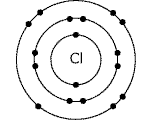 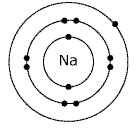 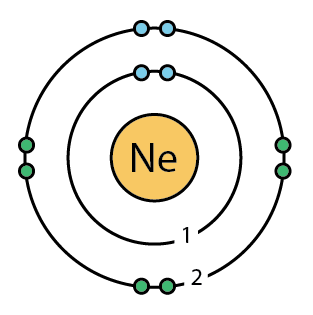 Écris la formule et le nom chimique des composés suivants.  Utilise le diagramme de Bohr pour montrer le transfert d’électrons.Calcium et oxygène				        b) Magnésium et Phosphore 		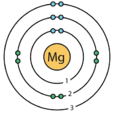 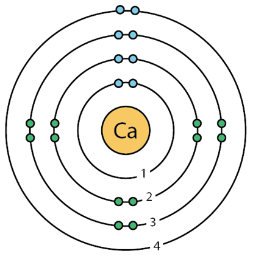 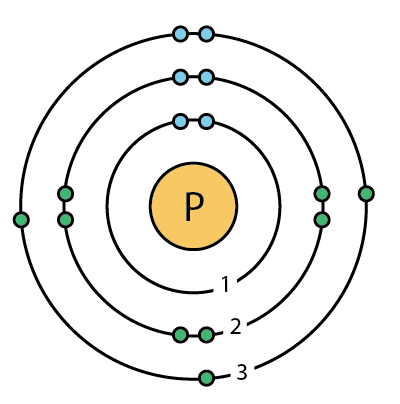 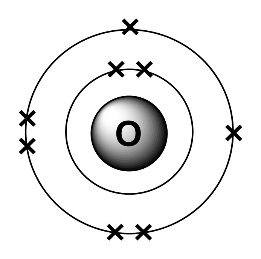 - CaO- Oxyde de calcium									- Mg3P2									- Phosphure de magnésiumÉcris le symbole chimique de chacun des ions ci-dessous.  Ion d’aluminium ______Al+3_________________Ion de sulfate ______SO4-2____________________Ion de carbonate _______CO3-2________________Combien d’électrons de valence les atomes suivants possèdent-ils?  L’oxygène _______6____________Le bore _______3_______________A quel groupe du tableau périodique appartient l’iode? _______17__________________Utilise la méthode du chassé-croisé pour écrire la formule de chacun des composés ioniques  ci-dessus.  Nitrure de potassium 		K+1   N-3   =   K3NFluorure de calcium		Ca+2   F-1   =   CaF2Oxyde de lithium 		Li+1   O-2   =   Li2OChlorure de baryum		Ba+2   Cl-1   =   BaCl2Quelle est la charge des cations dans les composés ioniques suivants :  Cu2S 		Cu1+NiCl2 		Ni2+Écris la formule et le nom chimique correspondants à chacun des composés multivalents ci-dessous.  Fer (II) et Oxygène	Fe+2   O-2   =   FeO   =   Oxyde de fer (II)Fer (III) et Brome	Fe+3   Br-1   =   FeBr3   =   Bromure de fer (III)Étain (IV) et Soufre 	Sn+4   S-2   =   SnS2   =   Sulfure d’étain (IV)Écris le nom chimique des composés suivants (avec ions polyatomiques) :Cu3PO4	Cu+1   PO4-3   =   Phosphate de cuivre (I)CaCO3		Ca+2   CO3-2   =   Carbonate de calciumAl2(SO4)3	Al+3   SO4-2   =   Sulfate d’aluminiumÉcris la formule chimique des composés suivants (avec ions polyatomiques) :Sulfate de fer (III)		Fe+3   SO4-3   =   Fe2(SO4)3Chlorate de magnésium	Mg+2   ClO3-1   =   Mg(ClO3)2Hydroxyde de calcium	Ca+2   OH-1   =   Ca(OH)2Écris le nom des composés moléculaires suivants :N2O5	pentoxyde de diazotePH3	trihydrure de phosphoreCCl4	tetrachlorure de carboneÉcris la formule des composés moléculaires suivants :Tetrahydrure de carbone		CH4Trioxyde d’azote			NO3Dioxyde de soufre			SO2Écris l’équation squelette pour chacune des équations suivantes :Phosphate de sodium  +  Hydroxyde de potassium	        Hydroxyde de sodium  +  Phosphate de potassium          Na3PO4           +             KOH                                    NaOH              +          K3PO4Hydroxyde de plomb (II)  +  Monochlorure d’hydrogène	        eau  +  Chlorure de plomb (II)            Pb(OH)2                 +                        HCl                                        H2O    +           PbCl2cuivre	+        nitrate d’argent  		nitrate de cuivre (II)	  +     argent          Cu              +                 AgNO3                                    Cu(NO3)2                  +         Agdioxyde de soufre    +    oxygène     	      trioxyde de soufre          SO2             +        O2                        SO3Écris l’équation nominative pour chacune des équations suivantes :GaF3  +  Cs		CsF  +  GaFluorure de galium  +  Césium            Fluorure de césium  +  GaliumCu2O  +  HCl		  CuCl  +  H2OOxyde de cuivre (I)  +  Monochlorure d’hydrogène                  Clhorure de cuivre (I)  +  eauAgNO3     +     K2CO3   	           Ag2CO3     +     KNO3Nitrate d’argent  +  Carbonate de potassium              Carbonate d’argent  +  Nitrate de potassiumMg3N2      +        H2O	                 Mg(OH)2         +        NH3Nitrure de magnésium  +  eau                   Hydroxyde de magnésium  +  trihydrure d’azoteBalance les équations suivantes :__2__BN  +  ___3__F2  →  __2__BF3  +  _____N2_____CO2  + _____H2O  →  _____H2CO3    Déjà balancée__2__ HCN + ____ CuSO4  ____ H2SO4 + ____ Cu(CN)2____ CH4 + __2__ O2  ____ CO2 + __2__ H2O__2__NaHCO3  +  _____H2SO4  →  _____Na2SO4  +  __2__H2O  +  __2__CO2